به نام ایزد  دانا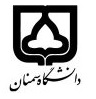 (کاربرگ طرح درس)لابراتوار دیجیتالتاریخ بهروز رسانی:22/11/98دانشکده     .هنر                                            نیمسال اول/ سال تحصیلی99-98بودجهبندی درسمقطع: کارشناسی   مقطع: کارشناسی   مقطع: کارشناسی   تعداد واحد: نظری1 عملی 1تعداد واحد: نظری1 عملی 1فارسی: لابراتوار دیجیتال فارسی: لابراتوار دیجیتال نام درسپیشنیازها و همنیازها: عکاسی پایه 2پیشنیازها و همنیازها: عکاسی پایه 2پیشنیازها و همنیازها: عکاسی پایه 2پیشنیازها و همنیازها: عکاسی پایه 2پیشنیازها و همنیازها: عکاسی پایه 2Photography 6 (Advertising)لاتین:Photography 6 (Advertising)لاتین:نام درسشماره تلفن اتاق:  5388 شماره تلفن اتاق:  5388 شماره تلفن اتاق:  5388 شماره تلفن اتاق:  5388 مدرس/مدرسین: مهدی مردانیمدرس/مدرسین: مهدی مردانیمدرس/مدرسین: مهدی مردانیمدرس/مدرسین: مهدی مردانیمنزلگاه اینترنتی:منزلگاه اینترنتی:منزلگاه اینترنتی:منزلگاه اینترنتی:m.mardani@semnan.ac.irپست الکترونیکی:  m.mardani@semnan.ac.irپست الکترونیکی:  m.mardani@semnan.ac.irپست الکترونیکی:  m.mardani@semnan.ac.irپست الکترونیکی:  برنامه تدریس در هفته و شماره کلاس:یکشنبه 9 تا 12برنامه تدریس در هفته و شماره کلاس:یکشنبه 9 تا 12برنامه تدریس در هفته و شماره کلاس:یکشنبه 9 تا 12برنامه تدریس در هفته و شماره کلاس:یکشنبه 9 تا 12برنامه تدریس در هفته و شماره کلاس:یکشنبه 9 تا 12برنامه تدریس در هفته و شماره کلاس:یکشنبه 9 تا 12برنامه تدریس در هفته و شماره کلاس:یکشنبه 9 تا 12برنامه تدریس در هفته و شماره کلاس:یکشنبه 9 تا 12اهداف درس: آشنایی با نرم افزارهای ادیت عکساهداف درس: آشنایی با نرم افزارهای ادیت عکساهداف درس: آشنایی با نرم افزارهای ادیت عکساهداف درس: آشنایی با نرم افزارهای ادیت عکساهداف درس: آشنایی با نرم افزارهای ادیت عکساهداف درس: آشنایی با نرم افزارهای ادیت عکساهداف درس: آشنایی با نرم افزارهای ادیت عکساهداف درس: آشنایی با نرم افزارهای ادیت عکسامکانات آموزشی مورد نیاز: ویدئو پروژکشن و کامپیوتر و دوربین و کالر چکر و تجهیزات نورپردازیامکانات آموزشی مورد نیاز: ویدئو پروژکشن و کامپیوتر و دوربین و کالر چکر و تجهیزات نورپردازیامکانات آموزشی مورد نیاز: ویدئو پروژکشن و کامپیوتر و دوربین و کالر چکر و تجهیزات نورپردازیامکانات آموزشی مورد نیاز: ویدئو پروژکشن و کامپیوتر و دوربین و کالر چکر و تجهیزات نورپردازیامکانات آموزشی مورد نیاز: ویدئو پروژکشن و کامپیوتر و دوربین و کالر چکر و تجهیزات نورپردازیامکانات آموزشی مورد نیاز: ویدئو پروژکشن و کامپیوتر و دوربین و کالر چکر و تجهیزات نورپردازیامکانات آموزشی مورد نیاز: ویدئو پروژکشن و کامپیوتر و دوربین و کالر چکر و تجهیزات نورپردازیامکانات آموزشی مورد نیاز: ویدئو پروژکشن و کامپیوتر و دوربین و کالر چکر و تجهیزات نورپردازیامتحان پایانترمامتحان میانترمارزشیابی مستمر(کوئیز)ارزشیابی مستمر(کوئیز)فعالیتهای کلاسی و آموزشیفعالیتهای کلاسی و آموزشینحوه ارزشیابینحوه ارزشیابی14 نمره2 نمره2 نمره4 نمره4 نمرهدرصد نمرهدرصد نمرهPhotoshop element: آرش نیلگونCrating photomontage with Photoshop :William rodarmorPhotoshop element: آرش نیلگونCrating photomontage with Photoshop :William rodarmorPhotoshop element: آرش نیلگونCrating photomontage with Photoshop :William rodarmorPhotoshop element: آرش نیلگونCrating photomontage with Photoshop :William rodarmorPhotoshop element: آرش نیلگونCrating photomontage with Photoshop :William rodarmorPhotoshop element: آرش نیلگونCrating photomontage with Photoshop :William rodarmorمنابع و مآخذ درسمنابع و مآخذ درستوضیحاتمبحثشماره هفته آموزشیتاریخ عکسهای دستکاری شده1مانی پولیشن در عکاسی از ابتدا2آشنایی با نرم افزارهای عکاسی3الزام به کارگیری نرم افزار در عکاسی4مقدمات فتو شاپ5آشنایی با ابزار فتو شاپ 16تمرین7آشنایی با ابزار فتو شاپ 28تمرین و رفع اشکال9آشنایی با ابزار فتو شاپ 310تمرین و رفع اشکال11رنگ در نرم افزار12کیفیت تصویر در نرم افزار و انواع جروجی13تمرین 14روتوش چهره15روتوش کلیت تصویر16